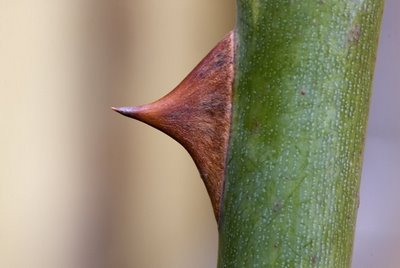 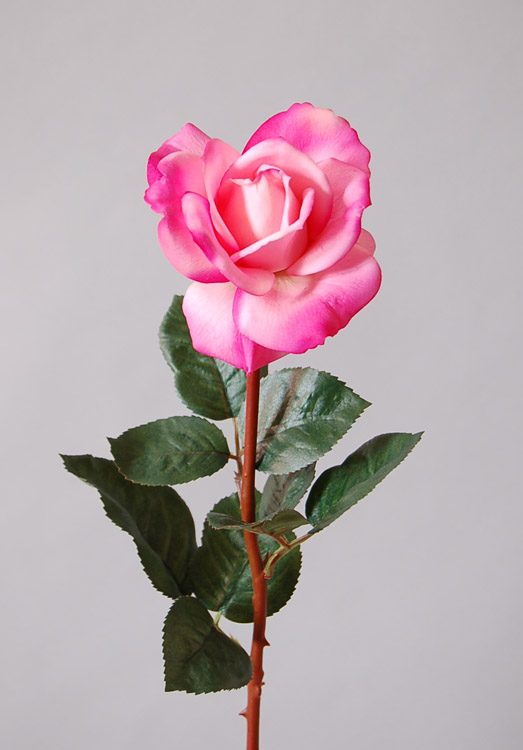 Betekenissen bij woordweb ‘de roos’De roosEen roos is een bloem. Meestal zitten er doornen aan de stengelDe stengelEen stengel is de steel van een plant.daar zitten de bladeren en de bloemen aan vast.De bladerenBladeren zijn groen. Ze groeien aan stengels van planten.De doornenEen doorn is een scherp uitsteeksel aan de stengel van een plant.